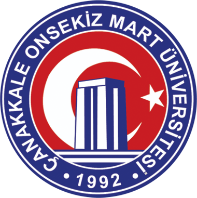 ÇANAKKALE ONSEKİZ MART ÜNİVERSİTESİSÜREKLİ EĞİTİM MERKEZİEĞİTİM PROGRAMI PROTOKOL DOSYASI…/…/2021ÇANAKKALE ONSEKİZ MART ÜNİVERSİTESİSÜREKLİ EĞİTİM MERKEZİ MÜDÜRLÜĞÜNE	Müdürlüğünüz bünyesinde …/…./2021 ile …/…/2021 tarihleri arasında “…………………………………………….” isimli bir eğitim programı açmak istiyorum.PN: 2021-001 protokol numaralı dosya ile ilgili eğitim programı için gerekli olan tüm dosyaları teslim ettim. Gereğini arz ederim.Koordinatör Adı SoyadıİmzaProtokol No - Tarihi:PN: 2021-001 - …/…/202Eğitim Programı Adı:EĞİTİM PROGRAMININ ADINI YAZINProgram Koordinatörü:KOORDİNATÖR ADINI YAZINIZProtokol İçeriğiProtokol İçeriğiEK - 1Ön Bilgilendirme Onayı1 sayfaEK - 2Başvuru Dilekçesi1 sayfaEK - 3Eğitim Programı Öneri Formu2 sayfaEK - 4Ders Bilgi Formu… sayfaEK - 5Eğitim Programı Takvimi… sayfaEK - 6Sınav Programı 1 sayfaEK - 7Eğitim Programı Kayıt Ücreti ve Piyasa Araştırması1 sayfaEK - 8Eğitmen Bilgi ve Başvuru Formu… sayfaEK - 9Eğitim Programı Taahhütnamesi… sayfaEK - 10Telif Hakkı Transfer Anlaşması… sayfaÇANAKKALE ONSEKİZ MART ÜNİVERSİTESİSÜREKLİ EĞİTİM MERKEZİÖN BİLGİLENDİRME ONAYI (PN: 2021-001)Bilgilendirme: Bu bilgilendirme metni eğitim programı koordinatörü tarafından okunduktan sonra formun altında yer alan onay kutusu işaretlenerek koordinatör tarafından imzalanmalıdır.Çanakkale Onsekiz Mart Üniversitesi Sürekli Eğitim Merkezi koordinatörlüğünde yürütmek için başvuruda bulunduğunuz eğitim programının işleme alınabilmesi için aşağıda yer alan ön bilgileri okuyup onaylamanız gerekmektedir;Bu protokol dosyası kapsamında verdiğiniz eğitim programı önerisi ilk olarak Sürekli Eğitim Merkezi Yönetimi tarafından ön incelemeye tabi tutulacak olup, başvuru yapmaya engel herhangi bir durumun olmaması halinde Sürekli Eğitim Merkezi Yönetim Kurulu gündemine alınacaktır.Yönetim Kurulu tarafından açılmasına karar verilen eğitim programlarının yürütülmesi için Sürekli Eğitim Merkezi Yönetimi gerekli koşulları sağlayacaktır.Başvurusu Yönetim veya Yönetim Kurulu tarafından uygun görülmeyen eğitim programları için bu protokol dosyasında bulunan tüm taahhütler hükümsüz kabul edilecek olup, eğitim programının neden kabul edilmediğine dair açıklama eğitim programı koordinatörüne protokol dosyasında yer alan iletişim bilgileri (adres veya eposta) üzerinden yazılı olarak tebliğ edilecektir.Eğitim programının sağlıklı bir şekilde yürütülebilmesi için bu dosyada yer alan tüm bilgilerin eksiksiz ve doğru şekilde doldurulması, takvimli etkinliklerin tarihlerinin titizlikle planlanması gerekmektedir.Protokol dosyasında yer alan ve eğitim programının yürütülmesi sürecinde değişiklik gerektiren tüm işlemler koordinatör tarafından programı sekteye uğratmayacak şekilde yönetime dilekçe ile bildirmelidir. Bu değişiklik talepleri de yönetim tarafından uygun görüldüğü taktirde eğitim programı protokol dosyasına yansıtılacaktır.Protokol dosyasında sadece koordinatör tarafından doldurulacak evraklar EK-1, EK-2, EK-3, EK-4, EK-5, EK-6, EK-7 olup, EK-8, EK-9 ve EK-10 tüm eğitmenler tarafından doldurulup, imzalanmalıdır.Başvuru işlem süreci Sürekli Eğitim Merkezinin tabi olduğu yönetmelik ve yönergeler ile belirlenip düzenlenir. Eğitim programının koordinatörünün yönetimin protokol dosyası dışında oluşabilecek ek belge taleplerini dikkate alması gerekmektedir.Başvuru dosyasında yer alan bilgilerin sorumluluğu koordinatöre aittir. Bilgilerin yanlışlığından doğabilecek olumsuzluklardan da koordinatör sorumludur.  Ön bilgilendirme metnini okudum ve onaylıyorum.    Koordinatör Adı Soyadı
…/…/2021İmzaÇANAKKALE ONSEKİZ MART ÜNİVERSİTESİSÜREKLİ EĞİTİM MERKEZİEĞİTİM PROGRAMI ÖNERİ FORMU (PN: 2021-001)Bilgilendirme: Bu form program koordinatörü tarafından eksiksiz şekilde doldurulmalıdır. Program adı:Başlangıç tarihi:Bitiş tarihi:Program türü:  Sertifika Programı      Seminer  Kurs  Sınav  Diğer [………………..]Program yöntemi:  Yüz Yüze Eğitim      Yüz Yüze + Uzaktan Eğitim  Uzaktan Eğitim (Senkron)  Video Eğitim (Asenkron)  Seviye Tespit SınavıProgram belge türü:  Eğitim Sertifikası      Katılım Belgesi  Sınav Sonuç BelgesiProgram koordinatörü:Program eğitmenleri:Programın amacı:Programın süresi:… Saat  /  … GünProgramın hedef kitlesi:Kursiyer seçiminde aranacak ölçütler:Başvuru başlangıç ve bitiş tarihleri:…/…/2021   -   …/…/2021Öğrenci sayısı:Minimum:…  -  Maksimum:…          Programın yapılması için gereken mekân ve özellikleri:Programın yapılması için temin edilmesi gereken mekân ve teknik donanım hakkında bilgi:Programa devam zorunluluğu:Eğitim sertifikası kazanma koşulları:Katılım belgesi alma koşulları:Ek Açıklamalar:Ek Açıklamalar:Koordinatör Adı Soyadı
…/…/2021İmzaÇANAKKALE ONSEKİZ MART ÜNİVERSİTESİSÜREKLİ EĞİTİM MERKEZİDERS BİLGİ FORMU (PN: 2021-001)Bilgilendirme: Bu formu eğitim programı kapsamında verilecek her bir ders için ayrı ayrı doldurunuz. Eğer eğitim programı tek bir alandan oluşuyor ise bir form üzerinde de doldurabilirsiniz.Dersin adı:Dersin eğitmeni:Dersin amacı:Dersin içeriği:Dersin öğrenme çıktıları:DersKonular12345678910Koordinatör Adı Soyadı
…/…/2021İmzaÇANAKKALE ONSEKİZ MART ÜNİVERSİTESİSÜREKLİ EĞİTİM MERKEZİEĞİTİM PROGRAMI TAKVİMİ (PN: 2021-001)Bilgilendirme: Formda her bir dersin tarih, saat ve ders saati karşılığı ile eğitmen bilgisini giriniz. Dersin adı ve ders kapsamında işlenecek konuların tümünü evrak üzerinde belirtiniz.Tarih / SaatTarih / SaatDers SaatiEğitmenDers Adı ve İçeriği12345678910Koordinatör Adı Soyadı
…/…/2021İmzaÇANAKKALE ONSEKİZ MART ÜNİVERSİTESİSÜREKLİ EĞİTİM MERKEZİSINAV PROGRAMI (PN: 2021-001)Bilgilendirme: Eğitim programı kapsamında başarı sınavı uygulanacak ise sınav bilgilerini aşağıda belirtiniz. Yönerge gereği kursiyerlere en az 3 sınav hakkı verilmektedir. Her bir sınav için en az 1 hafta ara ile planlama yapınız. Çevrimiçi sınavlar için sınavın hangi platform üzerinden yapılacağı bilgisini ek açıklamalar kısmında belirtmelisiniz.  Eğitim programı kapsamında başarı sınavı yapılacaktır.      Sınav yapılmayacaktır.  Eğitim programı kapsamında başarı sınavı yapılacaktır.      Sınav yapılmayacaktır.Sınav Türü:  Test  Açık Uçlu  Diğer [………………..]Sınav Yöntemi:  Geleneksel Sınav      Çevrimiçi SınavSınav Yeri:Sınav Tarihi ve Saati:1. Sınav: …/…/2021 – 00:002. Sınav: …/…/2021 – 00:003. Sınav: …/…/2021 – 00:00Sınav Sonucu Açıklama 
Tarihi ve Saati:1. Sınav: …/…/2021 – 00:002. Sınav: …/…/2021 – 00:003. Sınav: …/…/2021 – 00:00Soru Sayısı:Minimum Başarı Puanı:Ek Açıklamalar: Ek Açıklamalar: Koordinatör Adı Soyadı
…/…/2021İmzaÇANAKKALE ONSEKİZ MART ÜNİVERSİTESİSÜREKLİ EĞİTİM MERKEZİEĞİTİM PROGRAMI KAYIT ÜCRETİ ve PİYASA ARAŞTIRMASI (PN: 2021-001)Bilgilendirme: Bu formda eğitim programının ücret durumu, ücret tutarı ve varsa taksit bilgisi girilmelidir. Piyasa araştırması kısmına aynı veya benzer içeriğe sahip ve başka kurumlar tarafından verilen en az 3 adet eğitim programının, adı, kurum bilgisi, fiyatı ve kurs bilgilerine erişim linkleri verilmelidir.Ücret durumu:  Ücretli       ÜcretsizKayıt ücreti tutarı:…… TLÜcret tahsil yöntemi:  Peşin       Taksitli (…. taksit)PİYASA ARAŞTIRMASIPİYASA ARAŞTIRMASIPİYASA ARAŞTIRMASIPİYASA ARAŞTIRMASINoEğitim Programının Adı ve KurumuFiyatıLinki12345Koordinatör Adı Soyadı
…/…/2021İmzaÇANAKKALE ONSEKİZ MART ÜNİVERSİTESİSÜREKLİ EĞİTİM MERKEZİEĞİTMEN BİLGİ ve BAŞVURU FORMU (PN: 2021-001)Bilgilendirme: Bu form eğitim programına katılacak tüm eğitimciler için ayrı ayrı doldurulmalı ve her bir eğitmen tarafından ayrı ayrı imzalanmalıdır. Her bir eğitmen için ekler kısmında yer alan belgeler ayrıca düzenlenmelidir.Adı Soyadı:TC Kimlik No:Cinsiyeti:  Kadın       ErkekDoğum Tarihi:…/…/1900Çalıştığı Kurum:Kadro Unvanı:Telefon:Eposta Adresi:IBAN:Adres:Eğitmen Türü:  Koordinatör      EğitmenEkler:1. Mesleki Yeterlilik Belgesi (Diploma, Uzmanlık veya Yeterlilik Belgeleri)2. ÖzgeçmişBu protokolde yer alan eğitim programına eğitimci olarak katılmak istiyorum. Gereğinin yapılmasını saygılarımla arz ederim.Bu protokolde yer alan eğitim programına eğitimci olarak katılmak istiyorum. Gereğinin yapılmasını saygılarımla arz ederim.Adı Soyadı
…/…/2021İmzaÇANAKKALE ONSEKİZ MART ÜNİVERSİTESİSÜREKLİ EĞİTİM MERKEZİEĞİTİM PROGRAMI TAAHHÜTNAMESİ (PN: 2021-001)Bilgilendirme: Bu taahhütname tüm eğitmenler tarafından aynı belgede veya ayrı belgeler şeklinde imzalanmalıdır.Çanakkale Onsekiz Mart Üniversitesi Sürekli Eğitim Merkezi koordinatörlüğünde yürütmek için öneride bulunduğum eğitim programı kapsamında;Kurum yönetmelik ve yönergelerine uyacağımı,Protokolde yer alan minimum katılımcı sayısının sağlanması koşuluyla eğitim programını taahhüt ettiğim tarihler içerisinde gerçekleştireceğimi,Eğitim programı takviminde belirtilen etkinlikleri aksatmayacağımı ve mazeretli durumların doğması halinde planlanan etkinlik tarihinden en az 3 iş günü önce kuruma mazeretimi ve telafi planımı bildireceğimi,Kursiyer hakkında kurs kapsamında edindiğim kişisel veri niteliğinde tüm bilgileri KVKK kapsamında gizli tutacağımı,Akademik etik kurallara uygun şekilde hareket edeceğimi,Eğitim programı kapsamında yapmam gereken vazifeleri başka kişi veya kişilere devretmeyeceğimi,Eğitim programı kapsamında a) telif hakları şahsıma ait olan, b) kamuya açık kullanım izni olan veya c) telif hakkı sahibi kurumun/kişinin adıma yazılmış kullanım izni belgesi olan materyal ve malzemeler kullanıp, telif hakkı ihlali yapmayacağımı,Eğitim programı kapsamında kullandığım materyal ve malzemelerde telif hakkı ihlali tespiti durumunda doğabilecek tüm hukuki durumların sorumluluğunu kabul ettiğimi,Mali hesaplamalarda kurumun tabi olduğu hesaplama usul ve esaslarını kabul ettiğimi taahhüt ederim.Adı Soyadı
…/…/2021İmzaÇANAKKALE ONSEKİZ MART ÜNİVERSİTESİSÜREKLİ EĞİTİM MERKEZİTELİF HAKKI TRANSFER ANLAŞMASI (PN: 2021-001)Bilgilendirme: Bu taahhütname tüm eğitmenler tarafından aynı belgede veya ayrı belgeler şeklinde imzalanmalıdır.Bu anlaşma, bir yanda Çanakkale Onsekiz Mart Üniversitesi Sürekli Eğitim Merkezi ile diğer yanda aşağıda açıklanan eğitim programının eğitmen ve/veya eğitmenleri ve/veya ortak telif hakkı sahipleri arasında yapılmaktadır.EĞİTİM PROGRAMI ADIAşağıda imzası bulunan kişiler, eğitim programının kabul edilmesi durumunda, ilgili eğitim programının kapsamında geliştirilen tüm materyal ve malzemelerin, tüm telif hakkı mülkiyetini, tüm şekillerde ve ortamlarda Çanakkale Onsekiz Mart Üniversitesi Sürekli Eğitim Merkezine devreder. Ancak, eğitim programının kabul edilmemesi durumunda bu sözleşme geçersiz ve hükümsüz olacaktır. Aşağıda imzası bulunan kişiler, ilgili eğitim programındaki tüm materyal ve içeriklerin orijinal olduğunu, daha önce ticari bir amaçla başka kurum veya kuruluşta kullanılmadığını, bundan sonra da aynı form ve şekildeki halini hiçbir maksatla kullanmayacağını, bu eserin ticari bir nitelik kazandığını kabul ve taahhüt eder.Adı Soyadı
…/…/2021İmza